Mudrosti koje smo saznali čitajući o Pinokiu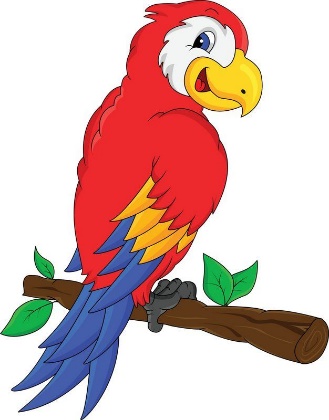 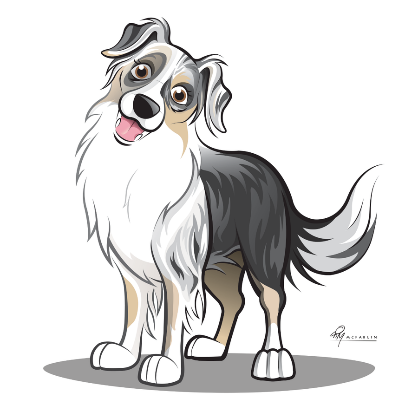 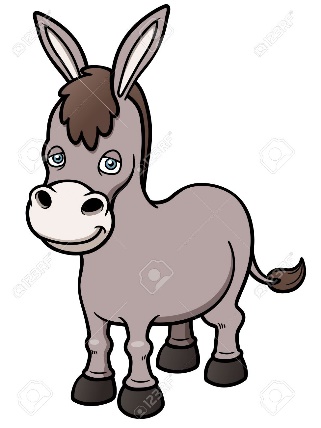 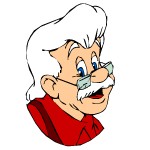 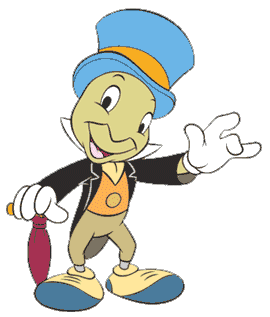 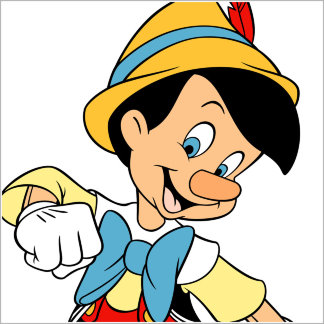 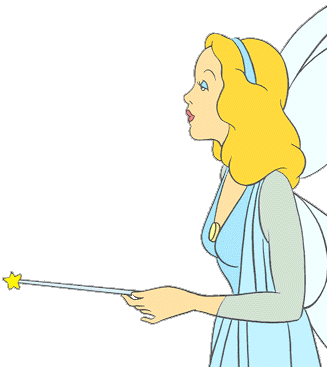 